NAME: IDRIS YUSUF AMIRMATRIC NO: 17/ENG04/029DEPT: ELECT/ELECT ENGINEERING 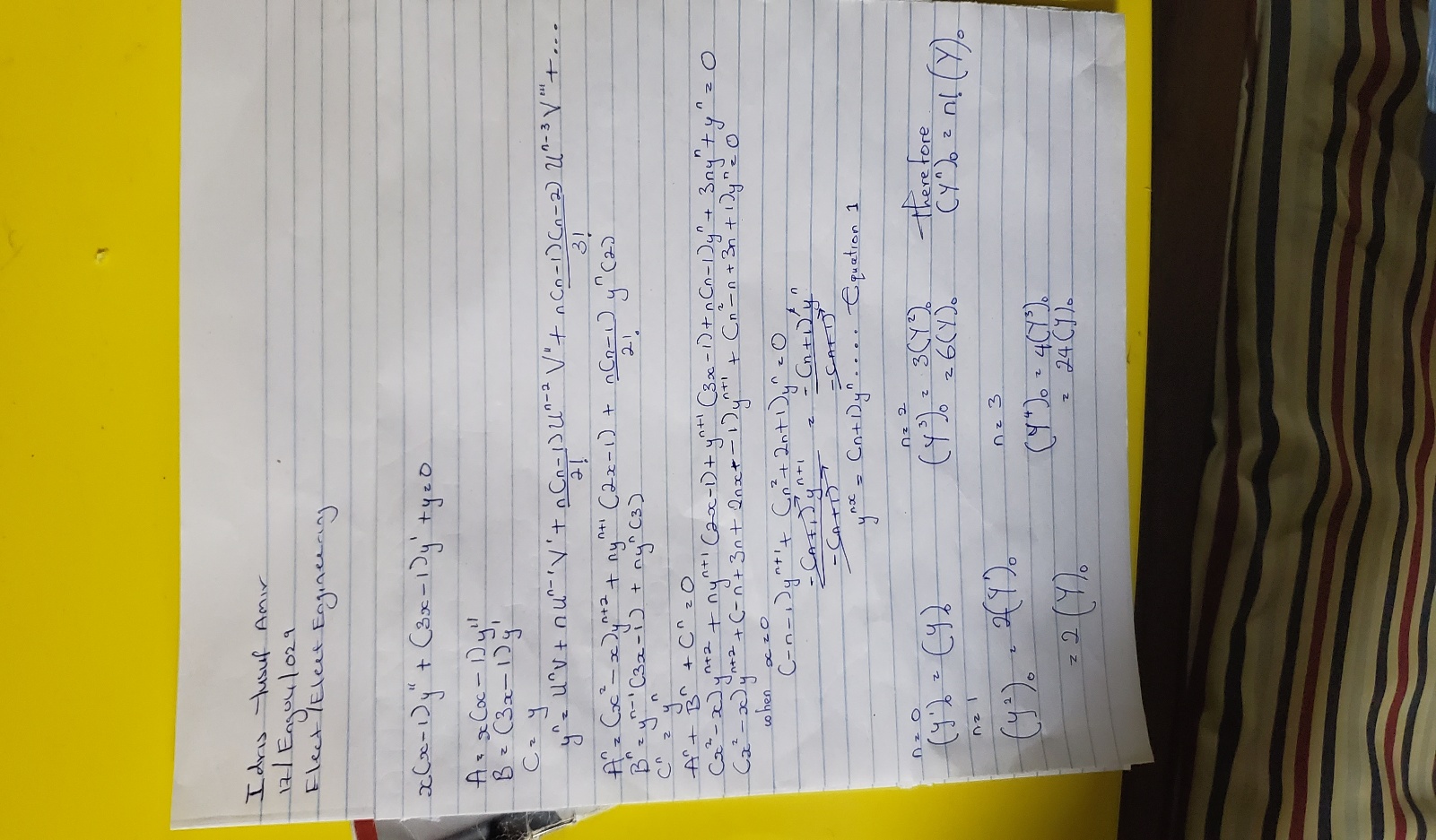 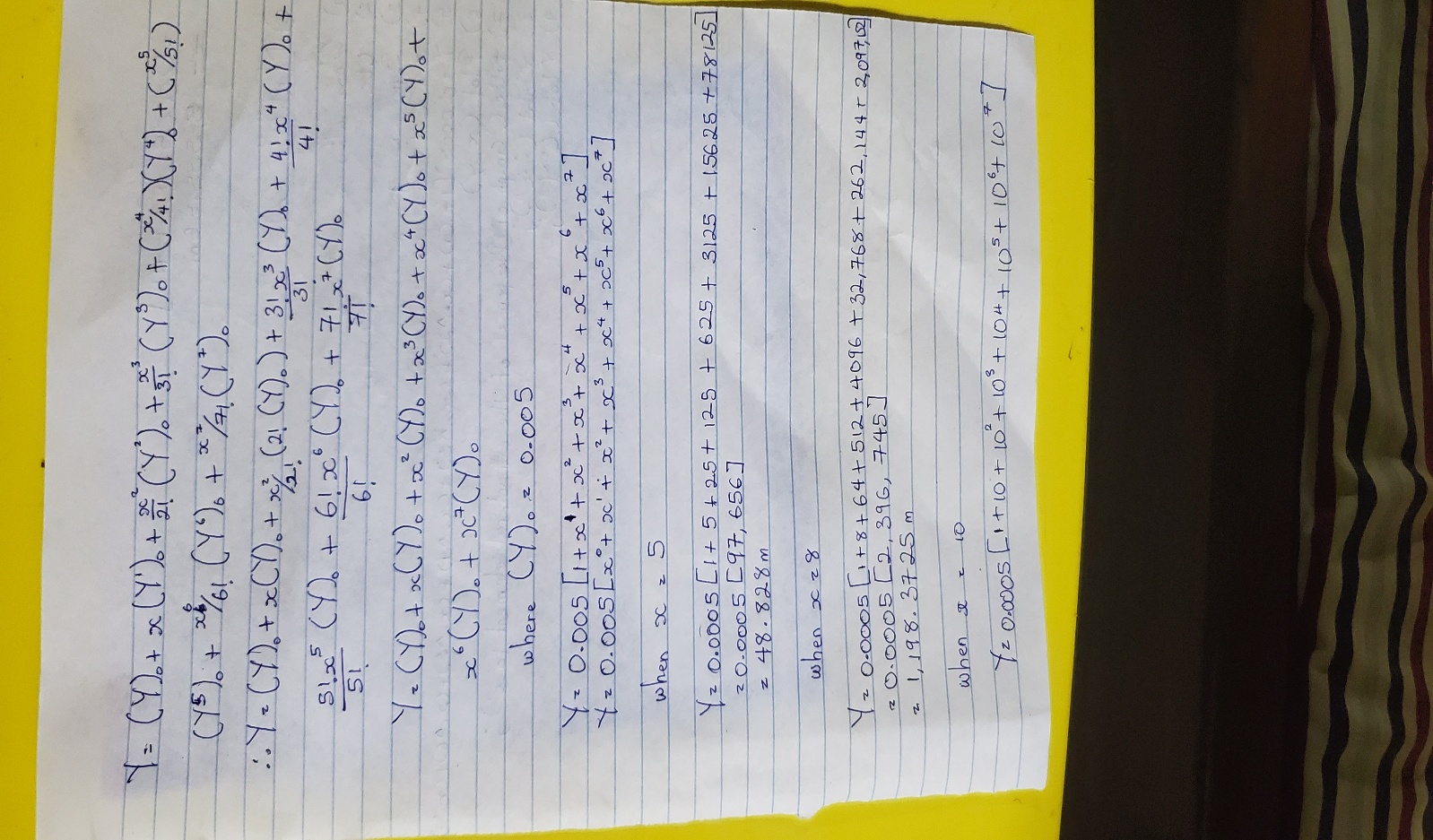 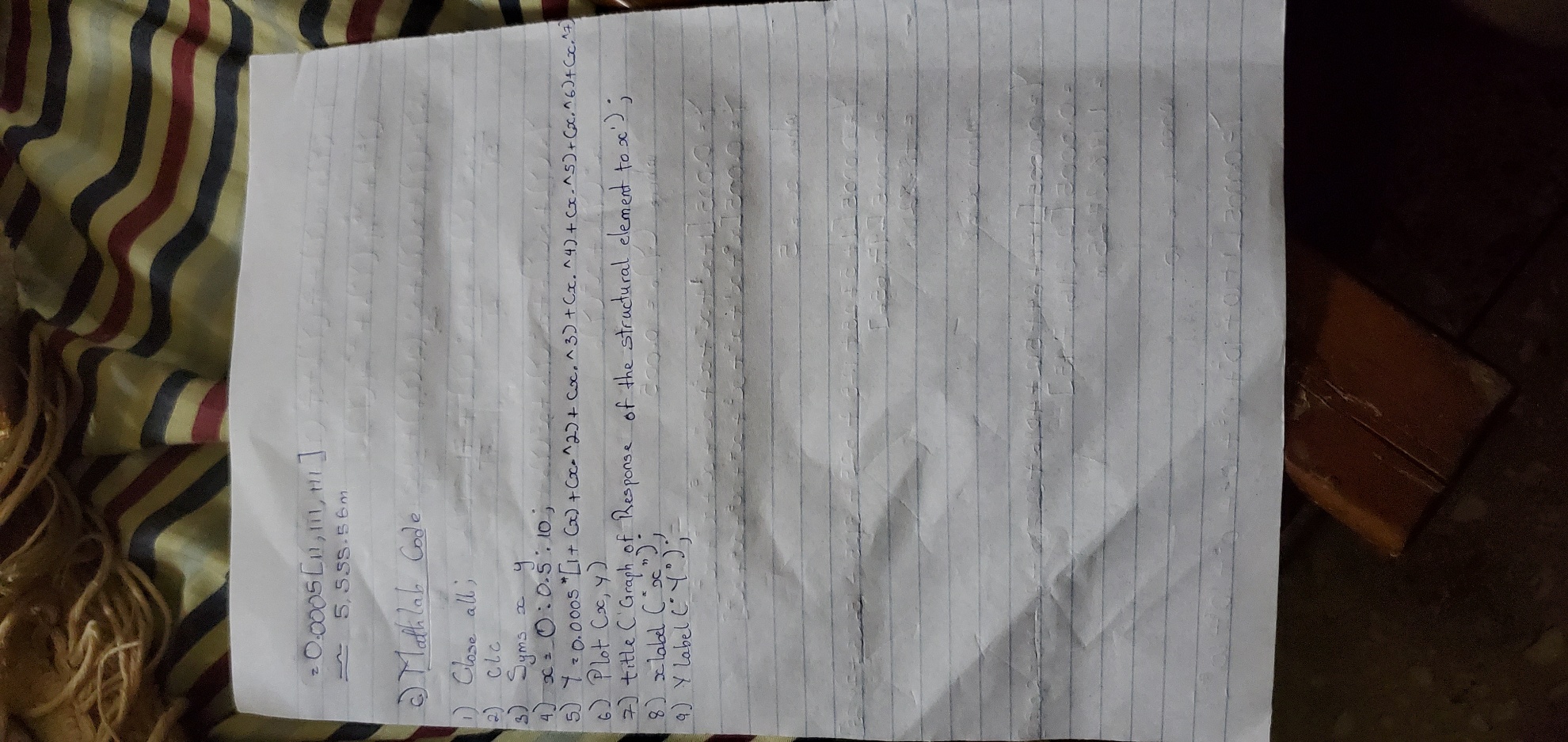 